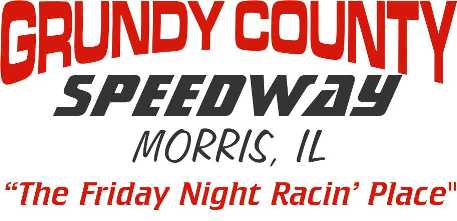 2021 Pit Pad Rental AgreementMake Check Payable to: Grundy County SpeedwayCAR #._____ DIVISION:  LM $100     MA $100    SS $100    (Open spots filled in by waiting list)       Driver Name_________________________________________________________________________Phone #___________________________________Home  Cell E-MAIL_______________________________________________________(   ) Area 1 North to South – (Main Row) Pads 1- 39(   ) Area 2 East to West – (Tire / Gas Sales Row) Pads 56 – 41 (46 & 47 Gas/Tires)(   ) Area 3 (Concession Row) Pads 57- 61PIT PAD AGREEMENTI intend to participate in ALL Grundy County Speedway promoted events. I understand this pad may not be shared, leased or given to any other competitor during the season on nights I’m not there. If I am not racing it may be used by others and if not occupied by 6:30PM and notice has not been given, the pad can be reassigned. Only park the car (division) you registered the pad with. If I’m not racing, I will not park my personal vehicle on my pad. During non Grundy County Speedway promoted events you may be moved to a different spot. Pads need to be paid in full by May 8th, 2021. If arrangements for payment are not made, fee will be deducted from earnings. After that date, any pads not paid for will be considered open and we will fill these spots based off of our waiting list. All agreements with former promoters and management are null and void effective January 1, 2013.       Sign Here - _________________________________________(   ) Same Pad I Had Last Year(   ) First Available - Mark Area Requested Above Office Use -   Paid Cash(    ) Paid Check(    ) Check #__________   Amount $___________ Pad # Assigned________________